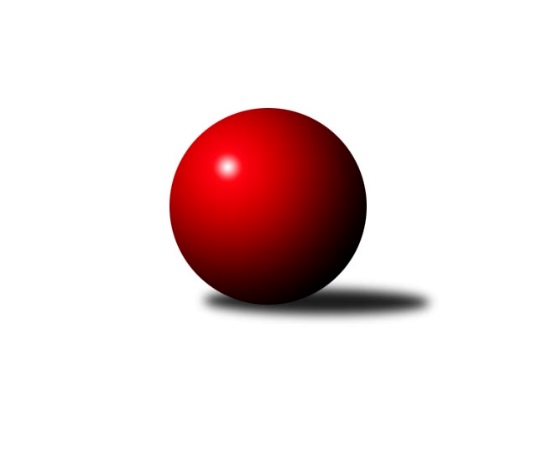 Č.16Ročník 2014/2015	16.7.2024 3.KLM B 2014/2015Statistika 16. kolaTabulka družstev:		družstvo	záp	výh	rem	proh	skore	sety	průměr	body	plné	dorážka	chyby	1.	TJ Dynamo Liberec	16	11	1	4	82.5 : 45.5 	(219.5 : 164.5)	3317	23	2184	1133	18.6	2.	KK Kosmonosy	16	11	0	5	75.0 : 53.0 	(207.5 : 176.5)	3254	22	2166	1088	18.9	3.	TJ Tesla Pardubice	16	9	2	5	71.5 : 56.5 	(196.5 : 187.5)	3248	20	2176	1072	28.6	4.	SK Plaston Šluknov	15	9	0	6	67.0 : 53.0 	(180.0 : 180.0)	3213	18	2143	1070	25.4	5.	TJ Sparta Kutná Hora	15	8	1	6	66.5 : 53.5 	(201.5 : 158.5)	3239	17	2149	1090	23.5	6.	TJ Lokomotiva Ústí n. L.	16	8	1	7	68.0 : 60.0 	(204.0 : 180.0)	3227	17	2159	1068	22.6	7.	TJ Start Rychnov n. Kn.	16	8	1	7	68.0 : 60.0 	(200.5 : 183.5)	3202	17	2159	1043	29.3	8.	SK Žižkov Praha	16	7	2	7	58.0 : 70.0 	(175.5 : 208.5)	3181	16	2138	1042	28.4	9.	Spartak Rokytnice nad Jizerou	16	5	2	9	57.5 : 70.5 	(176.5 : 207.5)	3218	12	2151	1068	24.9	10.	TJ Glaverbel Czech Teplice	16	6	0	10	51.0 : 77.0 	(184.0 : 200.0)	3207	12	2172	1035	28.3	11.	KK Jiří Poděbrady	16	5	0	11	56.5 : 71.5 	(178.5 : 205.5)	3169	10	2135	1035	27.8	12.	SKK Náchod B	16	3	0	13	38.5 : 89.5 	(156.0 : 228.0)	3142	6	2134	1008	33.6Tabulka doma:		družstvo	záp	výh	rem	proh	skore	sety	průměr	body	maximum	minimum	1.	TJ Start Rychnov n. Kn.	8	7	0	1	49.5 : 14.5 	(122.5 : 69.5)	3329	14	3427	3205	2.	TJ Lokomotiva Ústí n. L.	8	7	0	1	45.0 : 19.0 	(121.0 : 71.0)	3327	14	3399	3259	3.	SK Plaston Šluknov	7	6	0	1	40.0 : 16.0 	(93.5 : 74.5)	3076	12	3116	3052	4.	TJ Dynamo Liberec	8	6	0	2	43.0 : 21.0 	(110.5 : 81.5)	3376	12	3424	3257	5.	KK Kosmonosy	8	6	0	2	40.0 : 24.0 	(104.5 : 87.5)	3243	12	3321	3191	6.	TJ Sparta Kutná Hora	8	5	0	3	41.5 : 22.5 	(118.0 : 74.0)	3272	10	3377	3157	7.	SK Žižkov Praha	8	4	2	2	35.0 : 29.0 	(101.5 : 90.5)	3150	10	3229	3079	8.	TJ Tesla Pardubice	8	4	2	2	35.0 : 29.0 	(99.5 : 92.5)	3178	10	3232	3117	9.	TJ Glaverbel Czech Teplice	8	4	0	4	35.5 : 28.5 	(105.0 : 87.0)	3188	8	3341	3098	10.	KK Jiří Poděbrady	8	3	0	5	29.0 : 35.0 	(94.0 : 98.0)	3178	6	3283	3073	11.	SKK Náchod B	8	3	0	5	24.5 : 39.5 	(85.5 : 106.5)	3244	6	3331	3156	12.	Spartak Rokytnice nad Jizerou	8	2	1	5	27.5 : 36.5 	(87.5 : 104.5)	3411	5	3524	3298Tabulka venku:		družstvo	záp	výh	rem	proh	skore	sety	průměr	body	maximum	minimum	1.	TJ Dynamo Liberec	8	5	1	2	39.5 : 24.5 	(109.0 : 83.0)	3310	11	3570	3087	2.	TJ Tesla Pardubice	8	5	0	3	36.5 : 27.5 	(97.0 : 95.0)	3257	10	3436	3089	3.	KK Kosmonosy	8	5	0	3	35.0 : 29.0 	(103.0 : 89.0)	3255	10	3548	3056	4.	TJ Sparta Kutná Hora	7	3	1	3	25.0 : 31.0 	(83.5 : 84.5)	3234	7	3456	3132	5.	Spartak Rokytnice nad Jizerou	8	3	1	4	30.0 : 34.0 	(89.0 : 103.0)	3194	7	3468	3022	6.	SK Plaston Šluknov	8	3	0	5	27.0 : 37.0 	(86.5 : 105.5)	3231	6	3402	2999	7.	SK Žižkov Praha	8	3	0	5	23.0 : 41.0 	(74.0 : 118.0)	3185	6	3374	3079	8.	KK Jiří Poděbrady	8	2	0	6	27.5 : 36.5 	(84.5 : 107.5)	3168	4	3320	2975	9.	TJ Glaverbel Czech Teplice	8	2	0	6	15.5 : 48.5 	(79.0 : 113.0)	3209	4	3433	3076	10.	TJ Lokomotiva Ústí n. L.	8	1	1	6	23.0 : 41.0 	(83.0 : 109.0)	3214	3	3343	3067	11.	TJ Start Rychnov n. Kn.	8	1	1	6	18.5 : 45.5 	(78.0 : 114.0)	3186	3	3365	3020	12.	SKK Náchod B	8	0	0	8	14.0 : 50.0 	(70.5 : 121.5)	3129	0	3244	2968Tabulka podzimní části:		družstvo	záp	výh	rem	proh	skore	sety	průměr	body	doma	venku	1.	KK Kosmonosy	12	9	0	3	58.0 : 38.0 	(157.5 : 130.5)	3275	18 	5 	0 	1 	4 	0 	2	2.	SK Plaston Šluknov	12	8	0	4	57.0 : 39.0 	(148.5 : 139.5)	3229	16 	5 	0 	1 	3 	0 	3	3.	TJ Sparta Kutná Hora	12	7	1	4	57.5 : 38.5 	(167.5 : 120.5)	3241	15 	5 	0 	1 	2 	1 	3	4.	TJ Lokomotiva Ústí n. L.	12	7	1	4	57.0 : 39.0 	(160.5 : 127.5)	3233	15 	6 	0 	0 	1 	1 	4	5.	TJ Dynamo Liberec	12	7	1	4	55.5 : 40.5 	(160.0 : 128.0)	3269	15 	4 	0 	2 	3 	1 	2	6.	TJ Tesla Pardubice	12	7	1	4	54.5 : 41.5 	(147.5 : 140.5)	3218	15 	3 	1 	2 	4 	0 	2	7.	TJ Start Rychnov n. Kn.	12	6	0	6	47.0 : 49.0 	(150.5 : 137.5)	3188	12 	5 	0 	1 	1 	0 	5	8.	SK Žižkov Praha	12	5	2	5	44.0 : 52.0 	(135.5 : 152.5)	3183	12 	3 	2 	1 	2 	0 	4	9.	Spartak Rokytnice nad Jizerou	12	4	2	6	45.5 : 50.5 	(133.5 : 154.5)	3247	10 	1 	1 	4 	3 	1 	2	10.	TJ Glaverbel Czech Teplice	12	4	0	8	38.0 : 58.0 	(129.5 : 158.5)	3182	8 	2 	0 	4 	2 	0 	4	11.	KK Jiří Poděbrady	12	3	0	9	39.5 : 56.5 	(129.0 : 159.0)	3145	6 	2 	0 	4 	1 	0 	5	12.	SKK Náchod B	12	1	0	11	22.5 : 73.5 	(108.5 : 179.5)	3135	2 	1 	0 	5 	0 	0 	6Tabulka jarní části:		družstvo	záp	výh	rem	proh	skore	sety	průměr	body	doma	venku	1.	TJ Dynamo Liberec	4	4	0	0	27.0 : 5.0 	(59.5 : 36.5)	3457	8 	2 	0 	0 	2 	0 	0 	2.	TJ Start Rychnov n. Kn.	4	2	1	1	21.0 : 11.0 	(50.0 : 46.0)	3290	5 	2 	0 	0 	0 	1 	1 	3.	TJ Tesla Pardubice	4	2	1	1	17.0 : 15.0 	(49.0 : 47.0)	3287	5 	1 	1 	0 	1 	0 	1 	4.	KK Kosmonosy	4	2	0	2	17.0 : 15.0 	(50.0 : 46.0)	3208	4 	1 	0 	1 	1 	0 	1 	5.	KK Jiří Poděbrady	4	2	0	2	17.0 : 15.0 	(49.5 : 46.5)	3244	4 	1 	0 	1 	1 	0 	1 	6.	SKK Náchod B	4	2	0	2	16.0 : 16.0 	(47.5 : 48.5)	3205	4 	2 	0 	0 	0 	0 	2 	7.	SK Žižkov Praha	4	2	0	2	14.0 : 18.0 	(40.0 : 56.0)	3161	4 	1 	0 	1 	1 	0 	1 	8.	TJ Glaverbel Czech Teplice	4	2	0	2	13.0 : 19.0 	(54.5 : 41.5)	3276	4 	2 	0 	0 	0 	0 	2 	9.	SK Plaston Šluknov	3	1	0	2	10.0 : 14.0 	(31.5 : 40.5)	3123	2 	1 	0 	0 	0 	0 	2 	10.	TJ Sparta Kutná Hora	3	1	0	2	9.0 : 15.0 	(34.0 : 38.0)	3232	2 	0 	0 	2 	1 	0 	0 	11.	Spartak Rokytnice nad Jizerou	4	1	0	3	12.0 : 20.0 	(43.0 : 53.0)	3237	2 	1 	0 	1 	0 	0 	2 	12.	TJ Lokomotiva Ústí n. L.	4	1	0	3	11.0 : 21.0 	(43.5 : 52.5)	3232	2 	1 	0 	1 	0 	0 	2 Zisk bodů pro družstvo:		jméno hráče	družstvo	body	zápasy	v %	dílčí body	sety	v %	1.	Zdeněk Pecina st.	TJ Dynamo Liberec 	16	/	16	(100%)	47.5	/	64	(74%)	2.	Michal Talacko 	TJ Tesla Pardubice  	14	/	16	(88%)	42	/	64	(66%)	3.	Vojtěch Pecina 	TJ Dynamo Liberec 	13	/	14	(93%)	41	/	56	(73%)	4.	Luboš Beneš 	KK Kosmonosy  	12	/	16	(75%)	41	/	64	(64%)	5.	Martin Vrbata 	TJ Lokomotiva Ústí n. L.  	11	/	16	(69%)	41	/	64	(64%)	6.	Petr Mařas 	Spartak Rokytnice nad Jizerou 	10.5	/	16	(66%)	34	/	64	(53%)	7.	Lukáš Jireš 	TJ Dynamo Liberec 	10	/	13	(77%)	31.5	/	52	(61%)	8.	Radek Marušák 	SK Plaston Šluknov 	10	/	13	(77%)	30	/	52	(58%)	9.	Vladimír Holý 	TJ Sparta Kutná Hora 	10	/	15	(67%)	38.5	/	60	(64%)	10.	Josef Rubanický 	SK Plaston Šluknov 	10	/	15	(67%)	36	/	60	(60%)	11.	Leoš Vobořil 	TJ Sparta Kutná Hora 	9	/	9	(100%)	26.5	/	36	(74%)	12.	Tomáš Bajtalon 	KK Kosmonosy  	9	/	14	(64%)	33	/	56	(59%)	13.	Petr Vajnar 	SK Plaston Šluknov 	9	/	15	(60%)	34	/	60	(57%)	14.	Milan Bělíček 	TJ Lokomotiva Ústí n. L.  	9	/	15	(60%)	31	/	60	(52%)	15.	Jan Hybš 	TJ Glaverbel Czech Teplice  	9	/	16	(56%)	32	/	64	(50%)	16.	Slavomír Trepera 	Spartak Rokytnice nad Jizerou 	8	/	10	(80%)	24.5	/	40	(61%)	17.	Radek Tajč 	KK Kosmonosy  	8	/	11	(73%)	26	/	44	(59%)	18.	Lukáš Štich 	KK Jiří Poděbrady 	8	/	12	(67%)	26	/	48	(54%)	19.	Radek Jalovecký 	TJ Lokomotiva Ústí n. L.  	8	/	13	(62%)	31.5	/	52	(61%)	20.	Jiří Barbora 	TJ Sparta Kutná Hora 	8	/	13	(62%)	31	/	52	(60%)	21.	Jiří Vondráček 	KK Kosmonosy  	8	/	14	(57%)	30	/	56	(54%)	22.	Petr Kohlíček 	SK Plaston Šluknov 	8	/	14	(57%)	29	/	56	(52%)	23.	Jiří Tesař 	SKK Náchod B 	8	/	14	(57%)	28	/	56	(50%)	24.	Michal Šic 	TJ Tesla Pardubice  	8	/	15	(53%)	33	/	60	(55%)	25.	Josef Dvořák 	SK Žižkov Praha 	8	/	15	(53%)	30	/	60	(50%)	26.	Luděk Gühl 	TJ Glaverbel Czech Teplice  	8	/	16	(50%)	32	/	64	(50%)	27.	Radek Jung 	TJ Start Rychnov n. Kn. 	7.5	/	13	(58%)	32.5	/	52	(63%)	28.	Martin Čihák 	TJ Start Rychnov n. Kn. 	7.5	/	14	(54%)	30	/	56	(54%)	29.	Josef Zejda ml.	TJ Dynamo Liberec 	7.5	/	16	(47%)	37.5	/	64	(59%)	30.	Pavel Dušánek 	TJ Start Rychnov n. Kn. 	7	/	9	(78%)	21	/	36	(58%)	31.	Jiří Sedlák 	TJ Tesla Pardubice  	7	/	10	(70%)	26	/	40	(65%)	32.	Ladislav Zemánek 	TJ Tesla Pardubice  	7	/	10	(70%)	21.5	/	40	(54%)	33.	Tomáš Jelínek 	TJ Sparta Kutná Hora 	7	/	12	(58%)	27.5	/	48	(57%)	34.	Jaroslav Kazda 	KK Jiří Poděbrady 	7	/	12	(58%)	26	/	48	(54%)	35.	Jiří Zetek 	SK Žižkov Praha 	7	/	13	(54%)	26.5	/	52	(51%)	36.	Zdeněk Novotný st.	Spartak Rokytnice nad Jizerou 	7	/	13	(54%)	26	/	52	(50%)	37.	Pavel Říha 	KK Kosmonosy  	7	/	16	(44%)	35	/	64	(55%)	38.	Lukáš Hanzlík 	TJ Glaverbel Czech Teplice  	7	/	16	(44%)	33.5	/	64	(52%)	39.	Milan Grejtovský 	TJ Lokomotiva Ústí n. L.  	6	/	7	(86%)	19.5	/	28	(70%)	40.	Miroslav Hanzlík 	TJ Start Rychnov n. Kn. 	6	/	11	(55%)	23.5	/	44	(53%)	41.	Petr Novák 	KK Kosmonosy  	6	/	11	(55%)	22.5	/	44	(51%)	42.	Martin Zahálka st.	TJ Lokomotiva Ústí n. L.  	6	/	11	(55%)	22	/	44	(50%)	43.	Ladislav Nožička 	KK Jiří Poděbrady 	6	/	11	(55%)	16	/	44	(36%)	44.	Milan Vaněk 	TJ Tesla Pardubice  	6	/	12	(50%)	23	/	48	(48%)	45.	Dušan Hrčkulák 	TJ Sparta Kutná Hora 	6	/	12	(50%)	23	/	48	(48%)	46.	Svatopluk Čech 	KK Jiří Poděbrady 	6	/	13	(46%)	27.5	/	52	(53%)	47.	Jiří Šípek 	TJ Lokomotiva Ústí n. L.  	6	/	13	(46%)	27.5	/	52	(53%)	48.	Roman Žežulka 	TJ Dynamo Liberec 	6	/	13	(46%)	25.5	/	52	(49%)	49.	Jan Koldan 	SK Plaston Šluknov 	6	/	13	(46%)	23.5	/	52	(45%)	50.	Petr Veverka 	SK Žižkov Praha 	6	/	13	(46%)	22	/	52	(42%)	51.	Stanislav Schuh 	SK Žižkov Praha 	6	/	14	(43%)	23	/	56	(41%)	52.	Petr Janouch 	Spartak Rokytnice nad Jizerou 	6	/	15	(40%)	25.5	/	60	(43%)	53.	Martin Beran 	SK Žižkov Praha 	6	/	16	(38%)	27.5	/	64	(43%)	54.	Miloslav Vik 	KK Jiří Poděbrady 	5.5	/	16	(34%)	26	/	64	(41%)	55.	Václav Kňap 	KK Jiří Poděbrady 	5	/	7	(71%)	15	/	28	(54%)	56.	Antonín Kotrla 	SK Plaston Šluknov 	5	/	9	(56%)	18	/	36	(50%)	57.	Jakub Stejskal 	Spartak Rokytnice nad Jizerou 	5	/	9	(56%)	17.5	/	36	(49%)	58.	Libor Drábek 	SKK Náchod B 	5	/	11	(45%)	20	/	44	(45%)	59.	Vojtěch Šípek 	TJ Start Rychnov n. Kn. 	5	/	14	(36%)	23	/	56	(41%)	60.	Milan Valášek 	Spartak Rokytnice nad Jizerou 	5	/	14	(36%)	21	/	56	(38%)	61.	Alexandr Trpišovský 	TJ Glaverbel Czech Teplice  	5	/	15	(33%)	30.5	/	60	(51%)	62.	David Bouša 	TJ Glaverbel Czech Teplice  	5	/	16	(31%)	26.5	/	64	(41%)	63.	Michal Hrčkulák 	TJ Sparta Kutná Hora 	4.5	/	12	(38%)	22	/	48	(46%)	64.	Martin Hubáček 	TJ Tesla Pardubice  	4.5	/	13	(35%)	24.5	/	52	(47%)	65.	Jan Filip 	TJ Glaverbel Czech Teplice  	4.5	/	16	(28%)	27.5	/	64	(43%)	66.	Dalibor Ksandr 	TJ Start Rychnov n. Kn. 	4	/	5	(80%)	13	/	20	(65%)	67.	Jindřich Valo 	SK Žižkov Praha 	4	/	9	(44%)	15.5	/	36	(43%)	68.	Josef Rohlena 	TJ Lokomotiva Ústí n. L.  	4	/	10	(40%)	19.5	/	40	(49%)	69.	Dušan Richter 	KK Jiří Poděbrady 	4	/	11	(36%)	17	/	44	(39%)	70.	Zdeněk Slezák 	SK Žižkov Praha 	4	/	13	(31%)	27	/	52	(52%)	71.	Miroslav Tomeš 	SKK Náchod B 	4	/	13	(31%)	22	/	52	(42%)	72.	Ladislav Wajsar ml.	TJ Dynamo Liberec 	4	/	13	(31%)	19	/	52	(37%)	73.	Jiří Drábek 	Spartak Rokytnice nad Jizerou 	4	/	16	(25%)	24	/	64	(38%)	74.	Jakub Jansa 	SKK Náchod B 	3.5	/	12	(29%)	22	/	48	(46%)	75.	Václav Anděl 	KK Jiří Poděbrady 	3	/	4	(75%)	11.5	/	16	(72%)	76.	Jaroslav Kejzlar 	TJ Start Rychnov n. Kn. 	3	/	4	(75%)	8.5	/	16	(53%)	77.	Ladislav st. Wajsar st.	TJ Dynamo Liberec 	3	/	5	(60%)	8.5	/	20	(43%)	78.	Jaroslav Šmejda 	TJ Start Rychnov n. Kn. 	3	/	6	(50%)	10	/	24	(42%)	79.	Petr Dus 	TJ Sparta Kutná Hora 	3	/	8	(38%)	18.5	/	32	(58%)	80.	Jakub Zíma 	SKK Náchod B 	3	/	10	(30%)	19.5	/	40	(49%)	81.	Jaroslav Doškář 	KK Kosmonosy  	3	/	10	(30%)	17	/	40	(43%)	82.	Jiří ml. Doucha ml.	SKK Náchod B 	3	/	11	(27%)	13	/	44	(30%)	83.	Petr Tomáš 	KK Jiří Poděbrady 	2	/	3	(67%)	7	/	12	(58%)	84.	Jiří Brouček 	TJ Start Rychnov n. Kn. 	2	/	4	(50%)	9	/	16	(56%)	85.	Vojtěch Kosina 	TJ Sparta Kutná Hora 	2	/	4	(50%)	8	/	16	(50%)	86.	Bedřich Šiška 	TJ Tesla Pardubice  	2	/	8	(25%)	9.5	/	32	(30%)	87.	Jiří st. Doucha st.	SKK Náchod B 	2	/	11	(18%)	13	/	44	(30%)	88.	Ondřej Lepka 	TJ Start Rychnov n. Kn. 	1	/	1	(100%)	3	/	4	(75%)	89.	Michal Kala 	TJ Start Rychnov n. Kn. 	1	/	1	(100%)	3	/	4	(75%)	90.	Luboš Synek 	TJ Tesla Pardubice  	1	/	1	(100%)	2	/	4	(50%)	91.	Martin Holakovský 	TJ Start Rychnov n. Kn. 	1	/	2	(50%)	4	/	8	(50%)	92.	Jan Mařas 	Spartak Rokytnice nad Jizerou 	1	/	2	(50%)	3.5	/	8	(44%)	93.	Miroslav Wedlich 	TJ Lokomotiva Ústí n. L.  	1	/	2	(50%)	3	/	8	(38%)	94.	Tomáš Jirout 	SKK Náchod B 	1	/	2	(50%)	3	/	8	(38%)	95.	Jakub Seniura 	TJ Start Rychnov n. Kn. 	1	/	3	(33%)	5	/	12	(42%)	96.	Jaroslav Dlohoška 	SKK Náchod B 	1	/	4	(25%)	5	/	16	(31%)	97.	Vít Veselý 	TJ Tesla Pardubice  	1	/	7	(14%)	7	/	28	(25%)	98.	Jan Sklenář 	SK Plaston Šluknov 	1	/	10	(10%)	9.5	/	40	(24%)	99.	Josef Jiřínský 	TJ Glaverbel Czech Teplice  	0.5	/	1	(50%)	2	/	4	(50%)	100.	Petr Gálus 	TJ Start Rychnov n. Kn. 	0	/	1	(0%)	2	/	4	(50%)	101.	Radek Chomout 	TJ Dynamo Liberec 	0	/	1	(0%)	2	/	4	(50%)	102.	Jiří Miláček 	KK Jiří Poděbrady 	0	/	1	(0%)	2	/	4	(50%)	103.	Věroslav Řípa 	KK Kosmonosy  	0	/	1	(0%)	1	/	4	(25%)	104.	Antonín Hejzlar 	SKK Náchod B 	0	/	1	(0%)	0	/	4	(0%)	105.	Michal Hercík 	SK Plaston Šluknov 	0	/	1	(0%)	0	/	4	(0%)	106.	Ondřej Šustr 	KK Jiří Poděbrady 	0	/	1	(0%)	0	/	4	(0%)	107.	Libor Jung 	TJ Start Rychnov n. Kn. 	0	/	2	(0%)	4	/	8	(50%)	108.	Oldřich Krsek 	TJ Start Rychnov n. Kn. 	0	/	2	(0%)	4	/	8	(50%)	109.	Karel Bízek 	TJ Dynamo Liberec 	0	/	3	(0%)	4	/	12	(33%)	110.	Jaroslav Havlíček 	TJ Sparta Kutná Hora 	0	/	4	(0%)	5.5	/	16	(34%)Průměry na kuželnách:		kuželna	průměr	plné	dorážka	chyby	výkon na hráče	1.	Vrchlabí, 1-4	3427	2249	1177	19.9	(571.2)	2.	Sport Park Liberec, 1-4	3342	2203	1138	20.3	(557.0)	3.	SKK Nachod, 1-4	3282	2201	1080	29.2	(547.1)	4.	TJ Lokomotiva Ústí nad Labem, 1-4	3265	2169	1095	22.2	(544.2)	5.	Rychnov nad Kněžnou, 1-4	3261	2189	1071	32.6	(543.6)	6.	TJ Sparta Kutná Hora, 1-4	3230	2161	1068	22.3	(538.3)	7.	KK Kosmonosy, 1-6	3215	2150	1064	22.9	(535.9)	8.	Poděbrady, 1-4	3185	2128	1057	26.6	(531.0)	9.	Přelouč, 1-4	3182	2143	1039	32.3	(530.4)	10.	TJ Teplice Letná, 1-4	3174	2135	1038	26.9	(529.1)	11.	KK Slavia Praha, 1-4	3139	2109	1029	27.4	(523.2)	12.	TJ Kuželky Česká Lípa, 1-4	3052	2062	990	27.1	(508.8)Nejlepší výkony na kuželnách:Vrchlabí, 1-4TJ Dynamo Liberec	3570	13. kolo	Petr Janouch 	Spartak Rokytnice nad Jizerou	639	15. koloKK Kosmonosy 	3548	7. kolo	Pavel Říha 	KK Kosmonosy 	633	7. koloSpartak Rokytnice nad Jizerou	3524	15. kolo	Zdeněk Novotný st.	Spartak Rokytnice nad Jizerou	633	5. koloSpartak Rokytnice nad Jizerou	3497	11. kolo	Josef Zejda ml.	TJ Dynamo Liberec	617	13. koloSpartak Rokytnice nad Jizerou	3484	13. kolo	Jakub Stejskal 	Spartak Rokytnice nad Jizerou	616	11. koloTJ Sparta Kutná Hora	3456	9. kolo	Vojtěch Pecina 	TJ Dynamo Liberec	615	13. koloTJ Tesla Pardubice 	3436	15. kolo	Petr Janouch 	Spartak Rokytnice nad Jizerou	613	13. koloTJ Glaverbel Czech Teplice 	3433	11. kolo	Jiří Vondráček 	KK Kosmonosy 	609	7. koloSK Plaston Šluknov	3402	5. kolo	Slavomír Trepera 	Spartak Rokytnice nad Jizerou	609	15. koloSpartak Rokytnice nad Jizerou	3401	5. kolo	Slavomír Trepera 	Spartak Rokytnice nad Jizerou	607	9. koloSport Park Liberec, 1-4TJ Dynamo Liberec	3424	15. kolo	Zdeněk Pecina st.	TJ Dynamo Liberec	612	5. koloTJ Dynamo Liberec	3423	12. kolo	Vojtěch Pecina 	TJ Dynamo Liberec	611	7. koloTJ Dynamo Liberec	3413	14. kolo	Zdeněk Pecina st.	TJ Dynamo Liberec	610	15. koloTJ Dynamo Liberec	3409	7. kolo	Vojtěch Pecina 	TJ Dynamo Liberec	609	11. koloTJ Dynamo Liberec	3406	9. kolo	Josef Zejda ml.	TJ Dynamo Liberec	597	9. koloTJ Dynamo Liberec	3374	5. kolo	Josef Rubanický 	SK Plaston Šluknov	596	7. koloTJ Sparta Kutná Hora	3344	11. kolo	Josef Zejda ml.	TJ Dynamo Liberec	595	12. koloTJ Lokomotiva Ústí n. L. 	3339	5. kolo	Vojtěch Pecina 	TJ Dynamo Liberec	595	14. koloSK Plaston Šluknov	3330	7. kolo	Zdeněk Pecina st.	TJ Dynamo Liberec	593	7. koloKK Kosmonosy 	3329	9. kolo	Zdeněk Pecina st.	TJ Dynamo Liberec	589	14. koloSKK Nachod, 1-4Spartak Rokytnice nad Jizerou	3468	10. kolo	Petr Kohlíček 	SK Plaston Šluknov	600	15. koloTJ Dynamo Liberec	3396	1. kolo	Petr Mařas 	Spartak Rokytnice nad Jizerou	598	10. koloSK Žižkov Praha	3374	7. kolo	Jakub Jansa 	SKK Náchod B	598	5. koloSKK Náchod B	3331	15. kolo	Jiří Drábek 	Spartak Rokytnice nad Jizerou	597	10. koloSK Plaston Šluknov	3319	15. kolo	Vojtěch Pecina 	TJ Dynamo Liberec	593	1. koloTJ Glaverbel Czech Teplice 	3296	9. kolo	Jan Hybš 	TJ Glaverbel Czech Teplice 	592	9. koloSKK Náchod B	3283	5. kolo	Zdeněk Novotný st.	Spartak Rokytnice nad Jizerou	592	10. koloSKK Náchod B	3277	9. kolo	Josef Zejda ml.	TJ Dynamo Liberec	590	1. koloSKK Náchod B	3271	13. kolo	Martin Beran 	SK Žižkov Praha	588	7. koloKK Jiří Poděbrady	3269	5. kolo	Jakub Jansa 	SKK Náchod B	588	10. koloTJ Lokomotiva Ústí nad Labem, 1-4TJ Lokomotiva Ústí n. L. 	3399	12. kolo	Radek Jalovecký 	TJ Lokomotiva Ústí n. L. 	632	12. koloTJ Dynamo Liberec	3383	16. kolo	Martin Vrbata 	TJ Lokomotiva Ústí n. L. 	616	9. koloTJ Lokomotiva Ústí n. L. 	3367	4. kolo	Milan Bělíček 	TJ Lokomotiva Ústí n. L. 	611	7. koloTJ Lokomotiva Ústí n. L. 	3353	9. kolo	Martin Vrbata 	TJ Lokomotiva Ústí n. L. 	605	4. koloTJ Lokomotiva Ústí n. L. 	3348	7. kolo	Michal Talacko 	TJ Tesla Pardubice 	602	7. koloTJ Lokomotiva Ústí n. L. 	3339	2. kolo	Vojtěch Pecina 	TJ Dynamo Liberec	599	16. koloTJ Lokomotiva Ústí n. L. 	3276	11. kolo	Josef Rohlena 	TJ Lokomotiva Ústí n. L. 	597	2. koloTJ Lokomotiva Ústí n. L. 	3275	14. kolo	Martin Vrbata 	TJ Lokomotiva Ústí n. L. 	593	7. koloTJ Lokomotiva Ústí n. L. 	3259	16. kolo	Milan Grejtovský 	TJ Lokomotiva Ústí n. L. 	589	4. koloTJ Tesla Pardubice 	3245	7. kolo	Milan Bělíček 	TJ Lokomotiva Ústí n. L. 	584	12. koloRychnov nad Kněžnou, 1-4TJ Start Rychnov n. Kn.	3427	15. kolo	Martin Čihák 	TJ Start Rychnov n. Kn.	602	3. koloTJ Start Rychnov n. Kn.	3425	3. kolo	Martin Čihák 	TJ Start Rychnov n. Kn.	601	15. koloTJ Tesla Pardubice 	3375	5. kolo	Martin Čihák 	TJ Start Rychnov n. Kn.	600	5. koloTJ Start Rychnov n. Kn.	3343	11. kolo	Michal Talacko 	TJ Tesla Pardubice 	595	5. koloTJ Start Rychnov n. Kn.	3341	13. kolo	Jaroslav Šmejda 	TJ Start Rychnov n. Kn.	593	3. koloTJ Start Rychnov n. Kn.	3328	9. kolo	Martin Vrbata 	TJ Lokomotiva Ústí n. L. 	592	15. koloTJ Start Rychnov n. Kn.	3319	12. kolo	Martin Čihák 	TJ Start Rychnov n. Kn.	592	11. koloTJ Glaverbel Czech Teplice 	3256	13. kolo	Vít Veselý 	TJ Tesla Pardubice 	590	5. koloTJ Dynamo Liberec	3245	3. kolo	Ladislav Wajsar ml.	TJ Dynamo Liberec	589	3. koloTJ Start Rychnov n. Kn.	3242	7. kolo	Jaroslav Kejzlar 	TJ Start Rychnov n. Kn.	589	13. koloTJ Sparta Kutná Hora, 1-4TJ Sparta Kutná Hora	3377	3. kolo	Vladimír Holý 	TJ Sparta Kutná Hora	617	3. koloTJ Sparta Kutná Hora	3363	10. kolo	Leoš Vobořil 	TJ Sparta Kutná Hora	594	1. koloTJ Sparta Kutná Hora	3338	7. kolo	Jiří Sedlák 	TJ Tesla Pardubice 	593	13. koloKK Jiří Poděbrady	3320	15. kolo	Luboš Beneš 	KK Kosmonosy 	584	5. koloTJ Tesla Pardubice 	3277	13. kolo	Tomáš Bajtalon 	KK Kosmonosy 	584	5. koloKK Kosmonosy 	3271	5. kolo	Jaroslav Kazda 	KK Jiří Poděbrady	582	15. koloTJ Sparta Kutná Hora	3246	1. kolo	Vladimír Holý 	TJ Sparta Kutná Hora	582	1. koloTJ Sparta Kutná Hora	3245	13. kolo	Leoš Vobořil 	TJ Sparta Kutná Hora	580	10. koloTJ Sparta Kutná Hora	3244	8. kolo	Dušan Hrčkulák 	TJ Sparta Kutná Hora	579	7. koloTJ Sparta Kutná Hora	3202	15. kolo	Jiří Barbora 	TJ Sparta Kutná Hora	574	10. koloKK Kosmonosy, 1-6KK Kosmonosy 	3321	13. kolo	Luboš Beneš 	KK Kosmonosy 	606	13. koloKK Kosmonosy 	3293	8. kolo	Luboš Beneš 	KK Kosmonosy 	593	1. koloKK Kosmonosy 	3274	4. kolo	Radek Jung 	TJ Start Rychnov n. Kn.	590	8. koloSK Plaston Šluknov	3262	1. kolo	Jiří Barbora 	TJ Sparta Kutná Hora	588	16. koloTJ Sparta Kutná Hora	3240	16. kolo	Martin Čihák 	TJ Start Rychnov n. Kn.	586	8. koloKK Kosmonosy 	3238	1. kolo	Pavel Říha 	KK Kosmonosy 	580	8. koloTJ Start Rychnov n. Kn.	3234	8. kolo	Luboš Beneš 	KK Kosmonosy 	574	4. koloKK Kosmonosy 	3233	16. kolo	Václav Anděl 	KK Jiří Poděbrady	572	13. koloKK Kosmonosy 	3201	6. kolo	Pavel Říha 	KK Kosmonosy 	570	13. koloSK Žižkov Praha	3196	4. kolo	Tomáš Bajtalon 	KK Kosmonosy 	568	13. koloPoděbrady, 1-4KK Jiří Poděbrady	3283	8. kolo	Václav Kňap 	KK Jiří Poděbrady	595	14. koloKK Jiří Poděbrady	3279	16. kolo	Petr Novák 	KK Kosmonosy 	586	2. koloSK Žižkov Praha	3271	14. kolo	Pavel Říha 	KK Kosmonosy 	581	2. koloSKK Náchod B	3244	16. kolo	Luboš Beneš 	KK Kosmonosy 	578	2. koloKK Kosmonosy 	3226	2. kolo	Vojtěch Pecina 	TJ Dynamo Liberec	574	8. koloTJ Dynamo Liberec	3222	8. kolo	Petr Veverka 	SK Žižkov Praha	573	14. koloTJ Tesla Pardubice 	3214	10. kolo	Jaroslav Kazda 	KK Jiří Poděbrady	571	8. koloKK Jiří Poděbrady	3205	14. kolo	Libor Drábek 	SKK Náchod B	570	16. koloKK Jiří Poděbrady	3202	2. kolo	Václav Kňap 	KK Jiří Poděbrady	569	4. koloSpartak Rokytnice nad Jizerou	3151	6. kolo	Petr Tomáš 	KK Jiří Poděbrady	567	16. koloPřelouč, 1-4TJ Dynamo Liberec	3351	6. kolo	Vojtěch Pecina 	TJ Dynamo Liberec	589	6. koloKK Kosmonosy 	3266	11. kolo	Lukáš Jireš 	TJ Dynamo Liberec	579	6. koloTJ Tesla Pardubice 	3232	12. kolo	Michal Talacko 	TJ Tesla Pardubice 	577	2. koloTJ Tesla Pardubice 	3222	9. kolo	Michal Talacko 	TJ Tesla Pardubice 	571	6. koloTJ Tesla Pardubice 	3221	6. kolo	Petr Vajnar 	SK Plaston Šluknov	566	9. koloSK Žižkov Praha	3213	12. kolo	Josef Rubanický 	SK Plaston Šluknov	565	9. koloSK Plaston Šluknov	3178	9. kolo	Pavel Říha 	KK Kosmonosy 	564	11. koloTJ Start Rychnov n. Kn.	3175	16. kolo	Ladislav Zemánek 	TJ Tesla Pardubice 	564	12. koloTJ Tesla Pardubice 	3167	2. kolo	Jiří Sedlák 	TJ Tesla Pardubice 	562	9. koloTJ Tesla Pardubice 	3166	11. kolo	Michal Talacko 	TJ Tesla Pardubice 	562	14. koloTJ Teplice Letná, 1-4TJ Glaverbel Czech Teplice 	3341	16. kolo	Petr Vajnar 	SK Plaston Šluknov	580	10. koloTJ Lokomotiva Ústí n. L. 	3275	6. kolo	Michal Talacko 	TJ Tesla Pardubice 	578	8. koloTJ Dynamo Liberec	3222	4. kolo	David Bouša 	TJ Glaverbel Czech Teplice 	577	16. koloTJ Glaverbel Czech Teplice 	3217	6. kolo	Martin Vrbata 	TJ Lokomotiva Ústí n. L. 	576	6. koloSK Plaston Šluknov	3209	10. kolo	Luděk Gühl 	TJ Glaverbel Czech Teplice 	576	16. koloTJ Tesla Pardubice 	3206	8. kolo	Lukáš Hanzlík 	TJ Glaverbel Czech Teplice 	570	10. koloTJ Glaverbel Czech Teplice 	3205	4. kolo	Lukáš Jireš 	TJ Dynamo Liberec	568	4. koloTJ Glaverbel Czech Teplice 	3198	14. kolo	Jan Hybš 	TJ Glaverbel Czech Teplice 	566	6. koloTJ Glaverbel Czech Teplice 	3164	12. kolo	Radek Tajč 	KK Kosmonosy 	563	14. koloTJ Glaverbel Czech Teplice 	3155	10. kolo	Lukáš Hanzlík 	TJ Glaverbel Czech Teplice 	561	14. koloKK Slavia Praha, 1-4SK Žižkov Praha	3229	8. kolo	Leoš Vobořil 	TJ Sparta Kutná Hora	582	6. koloSK Žižkov Praha	3225	5. kolo	Jakub Stejskal 	Spartak Rokytnice nad Jizerou	571	8. koloKK Kosmonosy 	3213	15. kolo	Zdeněk Slezák 	SK Žižkov Praha	570	5. koloKK Jiří Poděbrady	3191	3. kolo	Vladimír Holý 	TJ Sparta Kutná Hora	567	6. koloSK Žižkov Praha	3188	13. kolo	Radek Tajč 	KK Kosmonosy 	564	15. koloSK Žižkov Praha	3170	6. kolo	Tomáš Bajtalon 	KK Kosmonosy 	563	15. koloTJ Sparta Kutná Hora	3170	6. kolo	Stanislav Schuh 	SK Žižkov Praha	559	1. koloSpartak Rokytnice nad Jizerou	3156	8. kolo	Jiří Zetek 	SK Žižkov Praha	557	8. koloTJ Glaverbel Czech Teplice 	3124	5. kolo	Martin Beran 	SK Žižkov Praha	557	8. koloSK Žižkov Praha	3111	10. kolo	Zdeněk Slezák 	SK Žižkov Praha	557	6. koloTJ Kuželky Česká Lípa, 1-4SK Plaston Šluknov	3116	8. kolo	Vladimír Holý 	TJ Sparta Kutná Hora	564	14. koloSK Plaston Šluknov	3101	11. kolo	Petr Vajnar 	SK Plaston Šluknov	556	6. koloSK Žižkov Praha	3099	2. kolo	Petr Kohlíček 	SK Plaston Šluknov	555	14. koloTJ Sparta Kutná Hora	3094	14. kolo	Petr Kohlíček 	SK Plaston Šluknov	551	8. koloSK Plaston Šluknov	3080	2. kolo	Radek Jung 	TJ Start Rychnov n. Kn.	549	6. koloSK Plaston Šluknov	3068	4. kolo	Miroslav Tomeš 	SKK Náchod B	548	4. koloTJ Lokomotiva Ústí n. L. 	3067	8. kolo	Luboš Beneš 	KK Kosmonosy 	547	12. koloSK Plaston Šluknov	3062	12. kolo	Petr Vajnar 	SK Plaston Šluknov	547	4. koloKK Kosmonosy 	3056	12. kolo	Petr Vajnar 	SK Plaston Šluknov	546	2. koloSK Plaston Šluknov	3052	16. kolo	Zdeněk Slezák 	SK Žižkov Praha	545	2. koloČetnost výsledků:	8.0 : 0.0	5x	7.5 : 0.5	1x	7.0 : 1.0	16x	6.5 : 1.5	1x	6.0 : 2.0	17x	5.5 : 2.5	1x	5.0 : 3.0	16x	4.0 : 4.0	5x	3.0 : 5.0	11x	2.5 : 5.5	2x	2.0 : 6.0	15x	1.0 : 7.0	6x